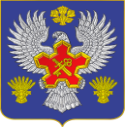 ВОЛГОГРАДСКАЯ ОБЛАСТЬП О С Т А Н О В Л Е Н И ЕАДМИНИСТРАЦИИ ГОРОДИЩЕНСКОГО МУНИЦИПАЛЬНОГО РАЙОНАот 27 ноября 2015 г.  № 1307О признании утратившими силу некоторых нормативных правовыхактов администрации Городищенского муниципального района Во исполнение требований Федерального закона от 27 июля 2010 года № 210-ФЗ «Об организации предоставления государственных и муниципальных услуг», в соответствии с постановлением администрации Городищенского муниципального района от 24 сентября 2015 года № 1080 «О внесении изменений в постановление администрации Городищенского муниципального района от 15 марта 2012 года № 623 «Об утверждении Реестра муниципальных услуг Городищенского муниципального района»,           п о с т а н о в л я ю:Признать утратившими силу Постановления администрации Городищенского муниципального района Волгоградской области: от 30.09.2011 г. № 1779 «Об утверждении административного регламента предоставления муниципальной услуги «Предоставление информации об образовательных программах и учебных планах, рабочих программах учебных курсов, предметов, дисциплин (модулей), годовых календарных учебных графиках»,от 06.04.2015 г. № 700 «Об утверждении административного регламента предоставления муниципальной услуги «Предоставление услуг общедоступного дошкольного образования»,от 29.05.2014 г. № 970 «Об утверждении административного регламента предоставления муниципальной услуги «Организация  оздоровления и отдыха детей и подростков в каникулярное время, санаторно-курортного оздоровления»,от 28.09.2011 г. г. № 1725 «Об утверждении административных регламентов предоставления муниципальных услуг муниципальными учреждениями Городищенского муниципального района»,от 29.05.2014 г. № 2443 «Об утверждении административного регламента предоставления муниципальной услуги «Проведение культурно – досуговых мероприятий  на территории Городищенского муниципального района»,от 28.08.2015 г. № 1026 «Об утверждении административного регламента предоставления муниципальной услуги «Организация предоставления услуг дополнительного образования детям в сфере культуры и искусства»,от 30.09.2011 г. № 1750 «Об утверждении административного регламента предоставления муниципальной услуги «Организация и проведение массовых физкультурно-оздоровительных и спортивных мероприятий»,от 26.04.2013 г. № 876 «Об утверждении административного регламента предоставления муниципальной услуги «Организация предоставления государственных и муниципальных услуг»,от 19.03.2014 г. г. № 550 «Об утверждении административного регламента предоставления муниципальной услуги «Доведение до сведения населения информации о социально-экономической, общественно-политической и культурной жизни района, правовых актов органов местного самоуправления»;Настоящее постановление вступает в силу с момента его подписания и подлежит официальному опубликованию в общественно-политической газете Городищенского муниципального района «Междуречье» и на официальном сайте администрации Городищенского муниципального района.Контроль за исполнением настоящего постановления возложить на заместителя главы администрации Городищенского муниципального района Чумакова С.П.И.о. главы администрации Городищенского муниципального района	                         В.С. Улитин